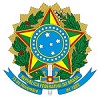 MINISTÉRIO DA EDUCAÇÃO UNIVERSIDADE FEDERAL DOS VALES DO JEQUITINHONHA E MUCURIConselho Universitário – ConsuRESOLUÇÃO Nº. 10, DE 30 DE MAIO DE 2018Cria o curso de graduação em Pedagogia – Licenciatura, modalidade a distância vinculado à Diretoria de Educação Aberta e a Distância da Universidade Federal dos Vales do Jequitinhonha Mucuri – UFVJM.	O PRESIDENTE DO CONSELHO UNIVERSITÁRIO da Universidade Federal dos Vales do Jequitinhonha e Mucuri, no uso de suas atribuições, ad referendum,	RESOLVE:	Art. 1º Aprovar a criação do curso de graduação em Pedagogia – Licenciatura, modalidade a distância na UFVJM, vinculado à Diretoria de Educação a Distância – DEaD da Universidade Federal dos Vales do Jequitinhonha e Mucuri, conforme quadro abaixo:	Art. 2º O número de docentes para o Curso de Pedagogia – EaD obedecerá ao quantitativo de docentes lotados na DeaD.	Art. 3º Esta Resolução entrará em vigor na data de sua aprovação, revogando-se as disposições em contrário.GILCIANO SARAIVA NOGUEIRACursoGrauVagas OfertadasModalidadePedagogiaLicenciaturaCondicionado a fomento via editais da DED/CAPES referentes à oferta de vagas em cursos superiores na modalidade a distância no âmbito da Universidade Aberta do Brasil – UAB.DistânciaEaD